Додаток 1 до Положення про Бюджет 									участі Слобожанської 									селищної територіальної									громадиФОРМА ПРОЕКТУреалізація якого планується за рахунок коштів Бюджету участі Слобожанської селищної територіальної громади у 2021 роціДата надходження до Робочої групи  _________________________________________________(заповнюється головою, секретарем або одним з уповноважених членів Робочої групи) Включено до реєстру поданих проектів за № _________________________________________  (заповнюється головою, секретарем або одним з уповноважених членів Робочої групи)ПІБ та підпис особи що реєструє: _________________________________________(заповнюється головою, секретарем або одним з уповноважених членів)1. Назва проекту (не більше 15 слів): Створення в Слобожанській ОТГ «Клубу радіоконструювання та робототехніки «Круть-верть»2. Напрямки проекту (необхідне поставити знак «х»):3. Місце реалізації проекту (адреса, назва установи/закладу, кадастровий номер земельної ділянки тощо): Слобожанська ОТГ, вул. Теплична, 23, КЗ «ЦКД «Слобожанський»» та  Молодіжний центр «СМАРТ».4. Мета проекту (не більше 50 слів ) 	Відкриття в ОТГ Слобожанське клубу раідокоструювання та радіотехніки по типу відкритої інженерної лабораторії до кінця 2021 року, для створення умов розвитку, самореалізації, профорієнтації дітей та  молоді,  на базі якої проводити навчання основам радіоконструювання та робототехніки через використання новітніх підходів STEM-освіти. 5. Опис проекту (основна мета проекту; проблема, на вирішення якої він спрямований; запропоновані рішення; пояснення, чому саме це завдання повинно бути реалізоване і яким чином його реалізація вплине на подальше життя мешканців. Опис проекту не повинен містити вказівки на суб’єкт, який може бути потенційним виконавцем проекту. Якщо проект носить капітальний характер, зазначається можливість користування результатами проекту особами з особливими потребами ): 	Мета проекту - пропонується створити матеріально-технічну базу для забезпечення можливостей вихованцями здобувати нові навички та компетентності у вивченні дисциплін робототехніки, радіотехніки та освоєння основних елементів електроніки. Для цих цілей пропонується придбати таку техніку як: конструктори “Практична електроніка”, паяльники, щупи, трансформаторні станції, ноутбук, набори різних датчиків та подібне. Ця технічна база створить умови для втілення в життя мешканцям громади свої ідеї, творити, фантазувати і бачити кінцевий результат, матимуть можливість спілкуватися, навчатися новому, інтегрувати можливості технічних засобів, викликаючи бажання експериментувати, рухатись шляхом творчості і пізнання, а також набувати необхідні навички для освоєння сучасних, актуальних професій.Заняття у клубі будуть базуватись згідно принципів STEAM-освіти (поєднання природничих наук (Science), технології (Technology), технічної творчісті (Engineering), мистецтва (Art) та математики (Mathematics)).	Даним проектом передбачається створення вільного, безкоштовного доступу до приладів робототехніки та електроніки, що дозволить людям з меншими можливостями мати право ним користуватись.	Заняття у гуртку не потребує спеціальної підготовки, спеціальних знань та є доступним для всіх категорій населення.	Основна проблема, на яку спрямовано проєкт є відсутність гуртка робототехніки та радіокоструювання з вільним доступом до матеріально-технічної бази ( приладів та наборів для радіоелектроніки та робототехніки). 6. Обґрунтування бенефіціарів проекту (основні групи мешканців, які зможуть користуватися результатами проекту) Прямі бенефіціари: Мешканці громади  віком від 10 років.Непрямі бенефіціари: організації, які використовують в своїй діяльності новітні технології (наприклад: Ноосфера, Мехатронік ЛАБ).7. Інформація щодо очікуваних результатів в разі реалізації проекту: За результатами реалізації проєкту можна очікувати таких показників:1) Створення першої в Слобожанській ОТГ інженерної відкритої лабораторії.2) Створення середовища у якому ≈10 000 мешканців будуть розвивати компетентності:• пізнавальні – оволодіння елементарним уявленням про початковітехнічні знання з основ електротехніки ;• практичні – формування елементарних вмінь і навичок проектування,конструювання та програмування різноманітних робототехнічнихпристроїв;• творчі– забезпечення набуття просторового та логічного мислення, уяви,фантазії, розвиток конструкторських навичок;• соціальні – розвиток позитивних якостей особистості: працелюбність,самостійність, наполегливість.3) Розробка ідивідуальних проектів членів клубу та їх реалізація.4) Розроробка учасниками інженерної лабораторії та гуртківців нових технологічних рішень за для розвитку Слобожанської ОТГ – 2 за один рік. (наприклад: Власна Метеостанція, зарядні пристрої на вулицях з сонячними панелями, Розумні ліхтарі для економії електроенергії тощо)5) Громада отримає нових фахівців за рахунок знань, отриманих підлітками в технічних гуртках.6) Сучасні технічні засоби навчання стануть важливим чинником зацікавлення молоді в отриманні STEM-освіти.7) Перспектива співпраці із освітянською спільнотою світу.8. Бюджет (кошторис) проекту 9. Список з підписами та паспортними даними щонайменше 20 громадян України, віком від 16 років, які зареєстровані на території Слобожанської селищної територіальної громади, що підтверджується офіційними документами, та підтримують цей проект (окрім його авторів), що додається. Кожна додаткова сторінка списку повинна мати таку ж форму, за винятком позначення наступної сторінки (необхідно додати оригінал списку у паперовій формі).  10. Контактні дані автора/авторів пропозиції (проекту), які будуть загальнодоступні, у тому числі для авторів інших пропозицій, мешканців, представників ЗМІ, з метою обміну думками, інформацією, можливих узгоджень і т.д. (необхідне підкреслити): a) висловлюю свою згоду на використання моєї електронної адреси demokrits@gmail.com для зазначених вище цілей. Підпис особи, що дає згоду на використання своєї електронної адреси ___________________б) не висловлюю згоди на використання моєї електронної адреси для зазначених вище цілей. Примітка: Контактні дані авторів пропозицій (проектів) (тільки для Слобожанської селищної територіальної громади) зазначаються на зворотній сторінці бланку-заявки, яка є недоступною для громадськості. 11. Інші додатки (якщо необхідно): a) фотографія/ї, які стосуються цього проекту, б) мапа з зазначеним місцем реалізації проекту, в) інші матеріали, суттєві для заявника проекту (креслення, схеми тощо)    Інфраструктура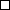    Освіта 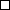  х  Культура, молодь і спорт  Соціальний захист  ІТ, безпека та громадський порядок№ п/пНайменування товарів, робіт (послуг)Ціна за одиницю, грн.Одиниць, шт.Вартість, грн.№ п/пНайменування товарів, робіт (послуг)Ціна за одиницю, грн.Одиниць, шт.Вартість, грн.№ п/пНайменування товарів, робіт (послуг)Ціна за одиницю, грн.Одиниць, шт.Вартість, грн.1Ноутбук Lenovo IdeaPad L340-15IWL (81LG00YDRA) Abyss Blue14 999574 9952Принтер для кольорового друку Canon i-Sensys LBP623Cdw (3104C001)6 94916 9493Набір щупів для блоків живлення AxioMet PRZEW-POM-17053504Лабораторний блок живлення UNI-T UTP3315TFL2 240511 2005Термоповітряна ремонтна станція для безсвинцевого паяння AOYUE 2703A+8 68018 6806Паяльник Pro'sKit 8PK-S118B-4014057007Паяльная станция YIHUA-936A75653 7808Перемычки для макетной платы 140 шт33651 6809Макетная плата Pro'sKit BX-413553252 66010Держатель для плат Pro'sKit SN-39225251 26011Дымопоглотитель AOYUE 48695254 76012Цифровой мультиметр UNI-T UTМ1136C (UT136C)53252 66013Цифровой мультиметр UNI-T UT131A39251 96014Измеритель RLC UNI-T UTM 1603 (UT603)1 00811 00815Цифровой осциллограф RIGOL DS1054Z12 320112 32016Генератор сигналов RIGOL DG82213 440113 44017Оловоотсос Pro'sKit 908-366A154577018Электронный конструктор ЗНАТОК 999 схем123611 23619Конструктор ЗНАТОК Альтернативная энергия (50 проектов)719171920Конструктор Практична електроніка №1 Базовый360136021Конструктор Практична електроніка №3 Полупроводники490149022Конструктор Практична електроніка №2 Переключатели455145523Конструктор Практична електроніка №4 Оптоэлектроника510151024Конструктор Практична електроніка №5 Источники питания790179025Конструктор Практична електроніка №6 Операционные усилители455145526Конструктор Практична електроніка №7 Таймер NE555455145527Конструктор Практична електроніка №8 Цифровая электроника480148028Пистолет для склеивания расплавленным клеем Pro'sKit GK-380B280128029Фильтр-удлинитель сетевой Maxxter SPM5-G-6G 1.8м grey70535030Тестер многоцелевой LCR для радиокомпонентов (транзистор тестер) с цветным дисплеем 128*160 545154531Лабораторный автотрансформатор регулируемый RUCELF LTC-1000156411 56432Arduino UNO R3 Basic149957 49533Электронный конструктор BitKit "КиберКодер" на базе Arduino NANO (50 экспериментов)199859 99034Умная полноприводная робо-платформа с Bluetooth от Keyestudio2389511 94535Аккумулятор Liitokala NCR18650B Protected 3400мАч с защитой158101 58036Умное зарядное устройство LiitoKala Lii-PD4434143437Комплект перемычек мама-мама, папа-папа, мама-папа 120шт 10см69534538Комплект перемычек мама-мама, папа-папа, мама-папа 120шт. 20см84542039Пластиковый мини-зажим для щупа мультиметра62012040Питание для макетной платы 5В /3.3В от RobotDyn39519541Starter Kit Raspberry Pi 3 Model B+ от DFRobot (Raspberry в комплекте)175511 75542Стартовый набор Ultimate Starter Learning Kit KS0221 для Raspberry Pi от Keyestudio129911 29943Непередбачувальні витрати6 560Разом199 999